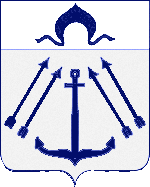 СОВЕТ  ДЕПУТАТОВ ПОСЕЛЕНИЯ  КОКОШКИНО   В ГОРОДЕ МОСКВЕ	________________________________________________________________РЕШЕНИЕ      от  24.10.2013 года №   13/3  О формировании и использованиимуниципального дорожного фондапоселения Кокошкино в городе Москве	В соответствии с п. 5 ст. 179.4 Бюджетного кодекса Российской Федерации, Федеральным законом от 08.11.2007 № 257-ФЗ «Об автомобильных дорогах и о дорожной деятельности в Российской Федерации и о внесении изменений в отдельные законодательные акты Российской Федерации» Совет депутатов поселения Кокошкино решил:Создать муниципальный дорожный фонд поселения Кокошкино в городе Москве.Утвердить Порядок формирования и использования муниципального дорожного фонда поселения Кокошкино в городе Москве, согласно приложению.Решение вступает в силу с 01 января 2014 года.Опубликовать настоящее решение в информационном бюллетене администрации поселения Кокошкино и разместить на официальном интернет-сайте администрации поселения Кокошкино.Глава поселения Кокошкино						М.А. Афонин							Приложениек решению Совета депутатовпоселения Кокошкино от 24.10.2013 г.  № 13/3Порядокформирования и использования муниципального дорожного фондапоселения Кокошкино в городе МосквеНастоящий Порядок формирования и использования муниципального дорожного фонда поселения Кокошкино в городе Москве (далее – поселение Кокошкино) разработан в соответствии с частью 5 статьи 179.4 Бюджетного кодекса Российской Федерации.Настоящий Порядок определяет источники формирования муниципального дорожного фонда поселения Кокошкино и направления использования бюджетных ассигнований муниципального дорожного фонда поселения Кокошкино.Муниципальный дорожный фонд поселения Кокошкино – часть средств бюджета поселения Кокошкино, подлежащая использованию в целях финансового обеспечения дорожной деятельности в отношении автомобильных дорог общего пользования местного значения в границах населённых пунктов поселения Кокошкино (далее – автомобильные дороги).Средства дорожного фонда поселения Кокошкино имеют целевое назначение и не подлежат изъятию или расходованию на цели, не связанные с обеспечением дорожной деятельности.Объём бюджетных ассигнований муниципального дорожного фонда поселения Кокошкино утверждается решением Совета депутатов поселения Кокошкино о бюджете на очередной финансовый год в размере не менее прогнозируемого объёма доходов бюджета поселения Кокошкино от:использования имущества, входящего в состав автомобильных дорог;платы за оказание услуг по присоединению объектов дорожного сервиса к автомобильным дорогам;возмещения ущерба, причиняемого автомобильным дорогам противоправными деяниями юридических или физических лиц;применения штрафных санкций за неисполнение (ненадлежащее исполнение) соответствующих контрактов, заключаемых на осуществление дорожной деятельности в отношении автомобильных дорог;безвозмездных поступлений от физических и юридических лиц на финансовое обеспечение дорожной деятельности, в том числе добровольных пожертвований в отношении автомобильных дорог;акцизов на автомобильный бензин, прямогонный бензин, дизельное топливо, моторные масла для дизельных и карбюраторных (инжекторных) двигателей, производимые на территории Российской Федерации, подлежащих зачислению в бюджет поселения Кокошкино по дифференцированному нормативу отчислений в бюджеты муниципальных образований;иных источников доходов.Бюджетные ассигнования муниципального дорожного фонда поселения Кокошкино направляются на финансовое обеспечение деятельности по проектированию, строительству, реконструкции, капитальному ремонту, ремонту и содержанию автомобильных дорог.Бюджетные ассигнования муниципального дорожного фонда поселения Кокошкино, не использованные в текущем финансовом году, направляются на увеличение бюджетных ассигнований муниципального дорожного фонда поселения Кокошкино в очередном финансовом году.